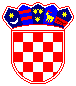 REPUBLIKA HRVATSKAOSJEČKO-BARANJSKA ŽUPANIJAOPĆINA PUNITOVCIKLASA: 300-01/18-01/19;URBROJ: 2121/05-03/18-01/1;Punitovci; 02. kolovoz 2018.SVIM ZAINTERESIRANIM GOSPODARSKIM SUBJEKTIMAPUTEM WEB-aPOZIV NA PODNOŠENJE PONUDEnabava kosilica za komunalne radoveDOKUMENTACIJA ZA NADMETANJEEvidencijski broj: JN R 01/18.(OTVORENI POSTUPAK JAVNE NABAVE – NABAVA BAGATELNE VRIJEDNOSTI)Punitovci; 02. kolovoz 2018.S A D R Ž A J:1.Opći podaci o javnom naručitelju2. Opis predmeta nabave2.1. Predmet nabave2.2. Opis predmeta nabave, ako je predmet        nabave podijeljen na grupe2.3. CPV oznaka i naziv2.4. Količina predmeta nabave2.5. Troškovnik2.6. Tehničke karakteristike2.7. Mjesto isporuke predmeta nabave3. Evidencijski broj nabave4. Procijenjena vrijednost nabave5. Rok isporuke predmeta nabave6. Odredbe o kriteriju odabira ponude7.  Dopustivost alternativne ponude8. Način određivanja cijene ponude i valute ponude9. Način realizacije nabave10. Odredbe o uvjetima sposobnosti ponuditelja11. Rok valjanosti ponude12. Rok i način dostave ponude13. Otvaranje i ocjena ponuda14. Ostale odredbe14.1. Podugovaranje14.2. O zajednici gospodarskih subjekata       i podugovaratelja14.3. Jamstvo za uredno ispunjenje ugovora14.4. Rok, način i uvjeti plaćanja14.5. Dopunjavanje, pojašnjenje i         upotpunjavanje ponude15. Objava rezultata provedenog postupka nabaveOBRASCIPrilog I. – Ponudbeni list;Prilog II. – Tehničke karakteristike predmeta nabave;Prilog III. – Troškovnik;Prilog IV. – Prijedlog ugovora.PRIVITAK DZNOdluka Ministarstva graditeljstva i prostornog uređenja o sufinanciranju projekta "Nabava opreme za komunalne potrebe - za rast komunalnog standarda na području Općine PunitovciUPUTE PONUDITELJIMAU POSTUPKU JAVNOG NADMETANJAZA NABAVU KOSILICA ZA KOMUNALNE RADOVETemeljem Pravilnika o postupku za sklapanje ugovora o javnoj nabavi vrijednosti do 200.000,00 kuna za robu i usluge i 500.000,00 kuna za radove; objavljenom na internetskim stranicama Općine Punitovci www.punitovci.hr; molimo sve zainteresirane gospodarske subjekte da dostave svoje ponude sukladno slijedećim podacima:Ad 1) OPĆI PODACI O JAVNOM NARUČITELJU:OPĆINA PUNITOVCI; Stjepana Radića 58, 31 424 PunitovciOIB: 75515406575; MBPS: 2717484; tel./fax: 031/861-309e-mail: opcina.punitovci@os.t-com.hr; url: http://www.punitovci.hrVrsta postupka: Otvoreni postupak javne nabave, javna nabava bagatelne vrijednosti Nepostojanje sukoba interesaSukladno članku 76. Zakona o javnoj nabavi („Narodne novine“  br.: 120/16. – dalje u tekstu ove dokumentacije: ZJN) općinska načelnica Općine Punitovci, kao predstavnik Općine Punitovci, ne obavlja upravljačke poslove u gospodarskim subjektima, niti je vlasnik poslovnog udjela, dionica odnosno drugih prava na temelju kojih sudjeluje u upravljanju odnosno kapitalu gospodarskog subjekta s više od 0,5%.Stoga, nema gospodarskih subjekata s kojima Općina Punitovci kao javni naručitelj ne smije sklapati ugovore, u smislu članka 76. ZJN.Odgovorna osoba javnog naručitelja:  Jasna Matković; općinska načelnicaOvlašteni predstavnici javnog naručitelja u postupku javne nabave:Nikola Milanović; mag.oec.- osoba koja posjeduje važeći certifikat u području javne nabaveIvana Štefančić;Nikolina Milanović.Osoba za kontakt u svezi pojašnjenja DZN:Nikola Milanović (upit putem telefona radnim danom od 8:00 do 9:00) kontakt telefon: Nikola Milanović≈091/5627 433.Ad 2) OPIS PREDMETA NABAVE:2.1. Predmet nabavenabava roba: nabava za kosilica za komunalne radove.Nabava novih, nekorištenih kosilica za komunalne radove sukladno tehničkim karakteristikama navedenim u ovoj Dokumentaciji za nadmetanje (Prilog 2. Tehničke karakteristike predmeta nabave). 2.2.Opis predmeta nabave, ako je predmet nabave podijeljen na grupe: Predmet nabave je podijeljen na temelju tehničkih karakteristika, objedinjen predstavlja jednu objektivnu i funkcionalnu cjelinu. 2.3. CPV oznaka i naziv2.4. Količina predmeta nabave: Predmet nabave je nabava kosilica za komunalne radove, sukladno karakteristikama navedenim u Prilogu 2. Tehničke karakteristike predmeta nabave. 2.5. Troškovnik Ponuditelj u Troškovnik obvezno unosi jedinične cijene u HRK, a koje pomnožene s količinom stavke daju ukupnu cijenu za svaku od stavki Troškovnika. Jedinične cijene svake stavke Troškovnika i ukupna cijena moraju biti zaokružene na dvije decimale. Ponuditelj je dužan ispuniti troškovnik u cijelosti. Ukoliko ponuditelj ne ispuni Troškovnik u skladu sa zahtjevima iz ove Dokumentacije o nabavi ili promijeni tekst ili količine navedene u Troškovniku, smatrat će se da je takav troškovnik nepotpun i nevažeći; te će ponuda biti odbijena. 2.6. Tehničke karakteristike Detaljne tehničke specifikacije nalaze se u obrascu Tehničke karakteristike predmeta nabave. Ponuđeno vozilo mora imati tehnička obilježja navedena u specifikaciji; te u cijelosti odgovarati zahtjevima određenim u opisu predmeta nabave i tehničkim specifikacijama. Ponuditelj je obvezan ispuniti obrazac Tehničke karakteristike predmeta nabave na način da upiše marku/tip ponuđenog vozila i ostale opreme i ispuni sve stavke u stupcu „Nudi se“ tako da se po stavkama upisuje „DA“ ili „NE“ odnosno za stavke specifikacije koje su određene min. ili max. vrijednostima ili od-do potrebno je u stupac „opis“ upisati ponuđenu vrijednost, tj. točne karakteristike ponuđene opreme.Naručitelj koristi mogućnost upućivanja na specifikacije iz članka 209. točke 2. ZJN; te ne smije odbiti ponudu na temelju toga što ponuđena roba nije u skladu sa tehničkim specifikacijama na koje je uputio, ako ponuditelj u ponudi na zadovoljavajući način Naručitelju dokaže, bilo kojim prikladnim sredstvom što uključuje i sredstva dokazivanja iz članka 213. ZJN; da rješenja koja predlaže na jednakovrijedan način zadovoljavaju zahtjeve definirane tehničkim specifikacijama. Ukoliko ponuditelj dokumentima traženim u ovoj točki ne dokaže da ponuđena roba zadovoljava zahtjeve u pogledu opisa predmeta nabave i tehničkom specifikacijom postavljene uvjete, Naručitelj će takvu ponudu odbiti. Za ponuđeni predmet nabave ponuditelj je obvezan dati jamstvo od najmanje 2 godine za predmet nabave, od dana isporuke. Jamstveni rok upisuje se u navedeni obrazac. Jamstveni list na razdoblje cjelokupnog jamstvenog roka ponuditelj je dužan dostaviti Naručitelju prilikom primopredaje vozila.2.7. Mjesto isporuke predmeta nabave:Adresa: Stjepana Radića 58, Punitovci (sjedište naručitelja)Ad 3) EVIDENCIJSKI BROJ NABAVE		JN R 01/18.Ad 4) PROCIJENJENA VRIJEDNOST NABAVE		160.000,00 kn bez PDV-a.Ad 5) ROK ISPORUKE20 (dvadeset) dana od dana sklapanja ugovora o javnoj nabavi robe. Rok se smatra bitnim sastojkom ugovora. Za svaki dan zakašnjenja sa isporukom predmeta nabave Naručitelj je od odabranog ponuditelja ovlašten zahtijevati ugovornu kaznu u iznosu od 2‰ ukupne vrijednosti ugovorenog iznosa (s PDV-om), za svaki dan prekoračenja roka, s tim da ukupni iznos ugovorne kazne ne može prijeći iznos od 5% ukupne vrijednosti ugovora (s PDV-om). Ako ugovorna kazna dostigne maksimalni iznos ugovorne kazne, Naručitelj ima pravo raskinuti ugovor bez štetnih posljedica i naplatiti jamstvo za uredno ispunjenje ugovora. Odabrani ponuditelj obvezan je u roku od 15 (petnaest) dana od dana primitka pisanog zahtjeva Naručitelja platiti ugovornu kaznu. Uredna isporuka predmeta nabave potvrđuje se zapisnikom o primopredaji, ovjerenim od strane predstavnika Naručitelja i odabranog ponuditelja. U roku od 10 (deset) dana od dana uspješno obavljene primopredaje robe, odabrani ponuditelj dužan je organizirati edukaciju osoblja vezano uz upravljanje i održavanje isporučene opreme.Ad 6) ODREDBE O KRITERIJU ODABIRA PONUDEKriterij za odabir ponude je ekonomski najpovoljnija ponuda s relativnim ponderom cijene 100%. Naručitelj će kao ekonomski najpovoljniju ponudu ocijeniti ponudu s najnižom cijenom koja je sukladna Zakonu o javnoj nabavi i zahtjevima iz ove Dokumentacije o nabavi. U slučaju da su dvije ili više ponuda jednako rangirane prema kriteriju odabira, naručitelj će sukladno članku 302. stavak 3. odabrati ponudu koja je zaprimljena ranije.AD 7) DOPUSTIVOST ALTERNATIVNE PONUDE Alternativna ponuda nije dopuštena, odnosno varijante ponude nisu dopuštene. AD 8) NAČIN ODREĐIVANJA CIJENE PONUDE I VALUTE PONUDE Cijena ponude, kao i jedinične cijene pojedinih stavki iz troškovnika su nepromjenjive s bilo kojeg osnova do izvršenja ugovora o javnoj nabavi. U skladu člankom 7. Uredbe o načinu izrade i postupanju s dokumentacijom za nadmetanje i ponudama ("Narodne novine" br.: 10/12.), ponuditelj popunjava svaku stavku troškovnika i to jediničnu cijenu stavke (po jedinici mjere), ukupnu cijenu stavke (zaokruženu na dvije decimale) i cijenu ponude bez poreza na dodanu vrijednost (zbroj svih ukupnih cijena stavki).Ukoliko ponuditelj nije u sustavu PDV-a ili je predmet nabave oslobođen PDV-a, u ponudbenom listu, na mjesto predviđeno za upis cijene ponude s PDV-om, upisuje se isti iznos kao što je upisan na mjesto predviđeno za upis cijene ponude bez PDV-a, a mjesto predviđeno za upis PDV-a ostavlja se prazno. Ponuditelji iz drugih država članica moraju u ponudbenom listu upisati cijenu ponude bez PDV-a, iznos hrvatskog PDV-a i cijenu ponude sa PDV-om. Cijena ponude izražava se u kunama i piše se brojkama. U cijenu ponude su uračunati svi troškovi i popusti FCO sjedište Naručitelja, bez poreza na dodanu vrijednost koji se iskazuje zasebno iza cijene ponude i na taj način se dobiva ukupna cijena ponude.Ad 9) NAČIN REALIZACIJE NABAVE		UGOVOR.Ad 10) ODREDBE O UVJETIMA SPOSOBNOSTI PONUDITELJAPotrebito je dostaviti:dokaz pravne i poslovne sposobnosti za realizaciju prodaje robe koja je predmet nabave;ispunjeni, ovjereni i potpisani obrasci - prilozi ove DZN:Prilog 1. Ponudbeni list;Prilog 2. Tehničke karakteristike predmeta nabave;Prilog 3. Troškovnik;Prilog 4. Predložak ugovora.Ad 11) ROK VALJANOSTI PONUDERok valjanosti ponude je 3 (tri) mjeseca od isteka roka za dostavu ponuda.Ad 12) ROK I NAČIN DOSTAVE PONUDEPonuda se dostavlja u roku 7 dana od dana slanja odnosno objavljivanja poziva za dostavu ponuda. Rok za dostavu ponuda naručitelju, bez obzira na način dostave je:09. kolovoz 2018. (četvrtak) do 10:00 sati.Ponuda se dostavlja na dokaziv način (osobno na adresu naručitelja; faxom na broj: 031/861-309; poštom na adresu Općina Punitovci, Stjepana Radića 58, 31 424 Punitovci; elektroničkom poštom: opcina.punitovci@os.t-com.hr)Ad 13) OTVARANJE I OCJENA PONUDAPregled i ocjena nisu javni.Ad 14) OSTALE ODREDBENaručitelj zadržava prava poništiti ovaj postupak nabave, odnosno ne odabrati niti jednu ponudu u bilo kojoj fazi postupka nabave.14.1.Podugovaranje (članak 220.-226. Zakona o javnoj nabavi) Javni naručitelj ne smije zahtijevati od gospodarskog subjekta da dio ugovora o javnoj nabavi daju u podugovor ili da angažiraju određene podugovaratelja niti ih u tome ograničavati, ako posebnim propisom ili međunarodnim sporazumom nije drukčije određeno. Gospodarski subjekt koji namjerava dati dio ugovora o javnoj nabavi u podugovor obvezan je u ponudi navesti koji dio ugovora namjerava dati u podugovor (predmet ili količina, vrijednost ili postotni dio), navesti podatke o podugovarateljima (naziv ili tvrtka, sjedište, OIB ili nacionalni identifikacijski broj, broj računa, zakonski zastupnici podugovaratelja) i dostaviti dokaz pravne i poslovne sposobnosti za podugovaratelja/e. Ako je gospodarski subjekt dio ugovora o javnoj nabavi dao u podugovor, gore navedeni podaci moraju biti navedeni u ugovoru o javnoj nabavi. 14.2. O zajednici gospodarskih subjekata i podugovaratelja Ukoliko gospodarski subjekt namjerava dati dio ugovora o javnoj nabavi u podugovor jednom ili više podugovaratelja, za svakog podugovaratelja se pojedinačno dokazuje da nije u jednoj od situacija zbog koje se gospodarski subjekt isključuje ili može isključiti iz postupka nabave. 14.3. Jamstvo za uredno ispunjenje ugovora Odabrani ponuditelj obvezan je u roku od 8 (osam) dana od dana potpisa ugovora dostaviti Naručitelju jamstvo za uredno ispunjenje ugovora u obliku javnobilježnički ovjerene bjanko zadužnice u visini od 10% (deset posto) od ukupne vrijednosti ugovora bez PDV-a. Rok valjanosti jamstva za uredno ispunjenje ugovora mora biti minimalno 30 (trideset) dana dulji od roka isporuke robe.U slučaju sklapanja ugovora sa zajednicom gospodarskih subjekata, jamstvo za uredno ispunjenje ugovora može dostaviti bilo koji član iz zajednice, u cijelosti ili parcijalno s članom/članovima, pod uvjetom da jamstvo za uredno ispunjenje ugovora u bilo kojem slučaju treba iznositi 10% (deset posto) od ugovorne cijene (bez PDV-a). Jamstvo mora glasiti na valutu ugovora, a u slučaju da glasi na stranu valutu prilikom preračunavanja primijenit će se srednji tečaj Hrvatske narodne banke na dan otvaranja ponuda. U slučaju nedostavljanja jamstva za uredno ispunjenje ugovora u zadanom roku, Naručitelj će raskinuti ugovor i naplatiti jamstvo za ozbiljnost ponude. Jamstvo za uredno ispunjenje ugovora bit će naplaćeno u slučaju povrede ugovornih obveza od strane odabranog ponuditelja. Na zahtjev Naručitelja, odabrani ponuditelj će produžiti rok jamstva za uredno ispunjenje ugovora. Neovisno o sredstvu jamstva koje je Naručitelj odredio, ponuditelj može dati novčani polog u traženom iznosu.14.4. Rok, način i uvjeti plaćanja Rokovi teku od dana doznake sredstava Općini Punitovci iz državnog Proračuna za 2018. godinu.Plaćanje se vrši na račun odabranog ponuditelja u roku od 30 (trideset) dana od ispostavljenog valjanog računa za ponuđenu robu. Račun za robu ispostavlja se u roku od 8 (osam) dana od uredno izvršene isporuke robe. Urednom isporukom smatra se potpisani Zapisnik o primopredaji robe. Avansno plaćanje je isključeno, kao i traženje da Naručitelj preda sredstva osiguranja plaćanja. 14.5. Dopunjavanje, pojašnjenje i upotpunjavanje ponude Ako su informacije ili dokumentacija koje je trebao dostaviti gospodarski subjekt nepotpuni ili pogrešni ili se takvima čine ili ako nedostaju određeni dokumenti, Naručitelj može, poštujući načela jednakog tretmana i transparentnosti, zahtijevati od dotičnih gospodarskih subjekata da dopune, razjasne, upotpune ili dostave nužne informacije ili dokumentaciju u primjerenom roku, a što ne smije dovesti do pregovaranja u vezi s kriterijem za odabir ponude ili ponuđenim predmetom nabave. Ad 15) OBJAVA REZULTATA PROVEDENOG POSTUPKA NABAVEOdluka o odabiru ponuda/poništenju postupka dostavlja se objavom na internetskim stranicama Općine Punitovci www.punitovci.hr; pri čemu se dostava smatra obavljenom istekom dana objave.Pročelnik JUO: Nikola Milanović; v.r.Prilog I.  -  Ponudbeni listBroj ponude: _________________________	Datum ponude: ________________________Za ponuditelja:MP______________________________________(ovjera i potpis odgovorne osobe)Prilog II. – Tehničke karakteristike predmeta nabave UKRATKO O ROBNOM PREDMETU PONUDEOd traktorske kosilice se očekuje da je stroj visokih performansi, namijenjen za čestu upotrebu na velikim površinama tokom cijele godine. Traktorsku kosilicu pogoni snažan motor s hidrostatskim prijenosom kontroliranim preko pedale. Profesionalne gume i veliki spremnik goriva osiguravaju dugotrajnu autonomiju i stabilnost. Robustan sistem sakupljanja trave uključuje čeličnu stražnju ploču, rezni sistem i veliko rezno kućište.UKRATKO O ROBNOM PREDMETU PONUDEOd kosilice svestrane se očekuje: malčiranje i košnja istovremeno; sustav križnih reznih noževa;upravljivost i sigurnost; robusni mjenjač sa kliznim ograničenjem diferencijala; pivotirajući prednji kotači pričvršćeni izvan reznog kućišta; automatsko ograničenje brzine za spuštanje nizbrdicom; automatski ograničeni diferencijal klizanja i parkirnu kočnicu koja se uključuje kada se oslobodi vučni pogon.UKRATKO O ROBNOM PREDMETU PONUDEOd rotacijske kosilice se očekuje: Robustan stroj za čišćenje visoke trave i manjeg raslinja; pouzdanost, upravljivost i ergonomija u korist operatera. Izuzetan kapacitet košnje/čišćenja i jednostavnost podešavanja visine košnje direktno s ručke.UKRATKO O ROBNOM PREDMETU PONUDEOd kompaktne robotske kosilice se očekuje: niska razina buke; rad diskretno i tiho; učinkovito djelovanje i niska potrošnju energije; efikasna potrošnje baterije naspram konvencionalnih kosilica; nema ispušnih plinova.Prilog II. – Tehničke karakteristike predmeta nabave; od 1. - 5. u cijelosti ovjerava za Ponuditelja; direktor/vlasnik:							MP                ________________________(______________________)Prilog III. – TROŠKOVNIK REKAPITULACIJA TROŠKOVNIKAPonudbeni troškovnik ovjerava za Ponuditelja; direktor/vlasnik:							MP                ________________________(______________________)Prilog IV. – prijedlog ugovora Temeljem Pravilnika o postupku za sklapanje ugovora o javnoj nabavi vrijednosti do 200.000,00 kuna za robu i usluge i 500.000,00 kuna za radove;OPĆINA PUNITOVCI (OIB:75515406575); Stjepana Radića 58 Punitovci;zastupana po Općinskoj načelnici JASNA MATKOVIĆ;kao naručitelj (u daljnjem tekstu Ugovora: Naručitelj) s jedne strane		i____________________________________  (OIB: ________________________________);_____________________________________________________________;zastupana po direktoru/vlasniku _____________________________________________kao Dobavljač (u daljnjem tekstu Ugovora: Dobavljač) s druge strane	uz međusobno priznanje pravnih ovlasti, zaključili su dana : _____. kolovoza 2018. ovajUGOVOR O JAVNOJ NABAVI br.: JN R 1-2018.O ISPORUCI KOSILICA ZA KOMUNALNE RADOVEkako slijedi:I. PREDMET I SASTAVNI DIJELOVI UGOVORAČlanak 1.Ugovorne strane suglasno utvrđuju da je temeljem provedenogPoziva za podnošenje ponuda za nabavu kosilica za komunalne radove; Evidencijski broj nadmetanja: JN R 01/18.; objavljenog na web stranici naručitelja;ponuda tvrtke/obrta ____________________________, odabrana kao najpovoljnija.Predmet ugovora je nabava komunalne opreme (kosilice za komunalne radove) za rast komunalnog standarda na području Općine Punitovci.Ovaj ugovor se realizira uz sufinanciranje Ministarstva graditeljstva i prostornog uređenja temeljem Odluke o sufinanciranju projekta "Nabava opreme za komunalne potrebe - za rast komunalnog standarda na području Općine Punitovci" (Klasa: 363-01/18-01/111; Urbroj: 531-01-18-1 od 11. lipnja 2018.).Članak 2.Sastavni dijelovi ovog Ugovora su:DZN za nabavu kosilica za komunalne radove; Evidencijski broj nadmetanja:  JN R 01/18. od 02.08.2018.;Ponuda Dobavljača br.: _______ (od ____. kolovoza 2018.) sa svim prilozima, s važnošću onih koji nisu u suprotnosti s odredbama ovog Ugovora;Odluka Naručitelja o odabiru najpovoljnije ponude u postupku nadmetanja za nabavu kosilica za komunalne radove;Odluka o sufinanciranju projekta "Nabava opreme za komunalne potrebe - za rast komunalnog standarda na području Općine Punitovci" (Klasa: 363-01/18-01/111; Urbroj: 531-01-18-1 od 11. lipnja 2018.).II. CIJENAČlanak 3.Za isporuku robe iz članka 1. ovog Ugovora ugovaraju se jedinične cijene prema troškovniku u privitku, slijedom kojih se ugovara cijena kosilica u iznosu od		   ______________________ kn   + 25% PDV     ______________________ kn     UKUPNO:     _________________________kn(slovima: ________________________________________________________________)    Ugovorne strane ugovaraju nepromjenjivost jediničnih cijena navedenih i upisanih u troškovniku; te je cijena robe fiksna i nepromjenjiva.Članak 4.Dobavljač će Naručitelju prodati robu na osnovu ugovora i narudžbe i istu isporučiti najkasnije u roku od 20 dana od potpisa ugovora i izdavanja narudžbe odnosno uvjetima navedenim u DZN.III. UVJETI PROVEDBE UGOVORAČlanak 5.Uvjeti provedbe ugovora naznačeni u DZN su obvezatni i čine sastavni dio ovog ugovora.Članak 6.Ugovorne strane su suglasne da će se na uređenje svih ostalih odnosa iz ovog Ugovora primjenjivati odredbe Zakona o obveznim odnosima. IV. ZAVRŠNE ODREDBEČlanak 7.Sve sporove koji nastanu po ovom Ugovoru, ugovorne strane prvenstveno će rješavati sporazumno, a ukoliko se sporazum ne postigne, spor će se riješiti kod nadležnog suda.Članak 8.Ovaj Ugovor stupa na snagu danom potpisa ugovornih strana.Članak 9.Ovaj Ugovor sačinjen je u 4 (četiri) istovjetnih primjeraka od kojih svaki primjerak ima snagu originala, dva (2) primjerka za NARUČITELJA i 2 (dva) primjerka za DOBAVLJAČA.KLASA: 300-01/18-01/19;URBROJ: 2121/05-03/18-01/3;Punitovci; __. kolovoz 2018.za NARUČITELJA; Općinska načelnica:	za DOBAVLJAČA; direktor/vlasnik:____________________________	________________________(Jasna Matković)	(______________________)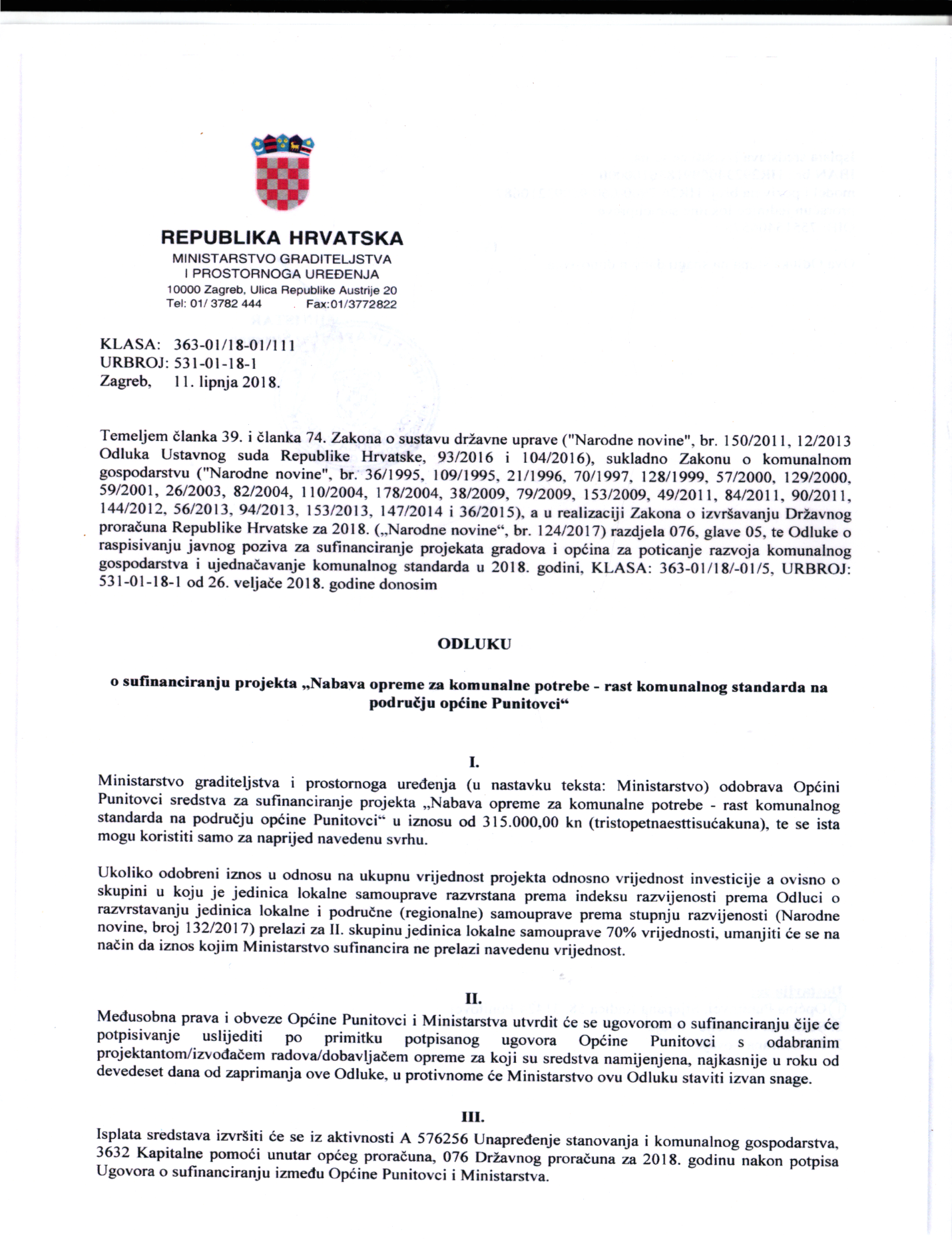 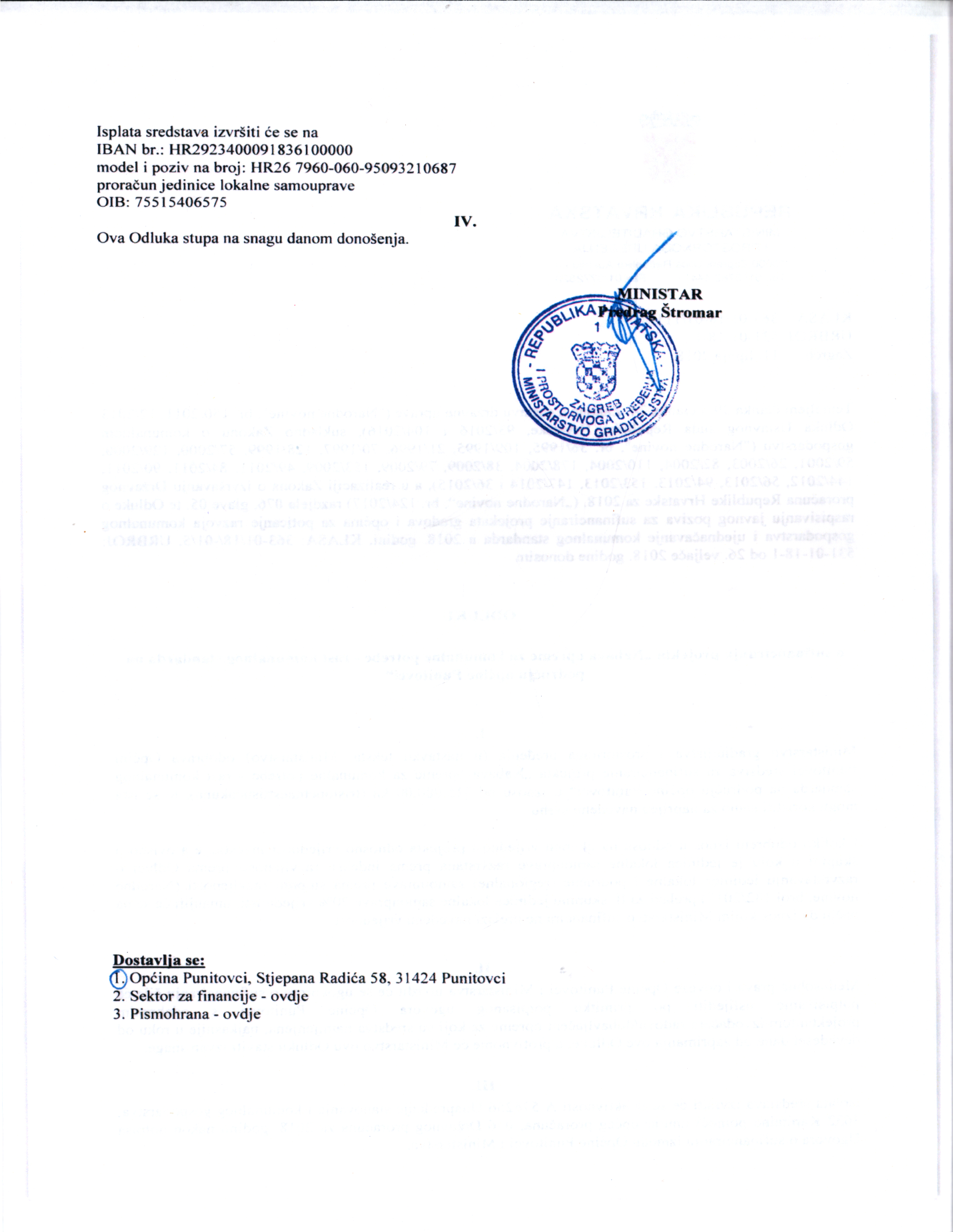 16310000-1KosiliceNAZIV I SJEDIŠTE NARUČITELJAOpćina Punitovci; Stjepana Radića 58, PunitovciPREDMET NABAVEKomunalna oprema:kosilice za komunalne radovePODACI O PONUDITELJUPODACI O PONUDITELJUNaziv i adresa ponuditelja Naziv i adresa ponuditelja OIB ili nacionalni identifikacijski broj prema zemlji sjedišta gospodarskog subjekta, ako je primjenjivoIBAN brojPonuditelj je u sustavu PDV-a (zaokružiti)DA                 NEAdresa za dostavu pošteAdresa e-pošteKontakt osoba ponuditeljaBroj telefona/mobitelaCIJENA PONUDECIJENA PONUDECijena ponude bez PDV-aIznos PDV-aCijena ponude s PDV-omTRAŽENE TEHNIČKE KARAKTERISTIKEPONUĐENO(upisuje ponuditelj)1. KOSILICA TRAKTORSKA1. KOSILICA TRAKTORSKAGodina proizvodnje:Novi, nekorišteni; 2017. g. ili 2018. g.Proizvođač, marka/tip (upisati ponuđeno)MOTORMOTORVrsta goriva: benzinZapremnina cilindra: =/više 726 cm3Zapremnina rezervoara goriva: =/više 13,00 lTip podmazivanja motora: tlakTip motoraProizvođač motoraKapacitet ulja: min 2 lAkumulator: min 12 VSISTEM PRIJENOSASISTEM PRIJENOSAPogon: upravljanje pedalomProizvođač prijenosaTip prijenosa: brzi hidrostatskiREZNO KUĆIŠTEREZNO KUĆIŠTEKotači protiv zapinjanja: 4Materijal reznog kućišta: čelikMetode košnje: sakupljanjePodešavanje visine košnje: montirano na blatobranUključivanje noževa: strujnoVisina košnje: min 38 - 102 mmŠirina košnje: min107 cmOSTALOOSTALOMjerač radnih sati  Sakupljač uključen u cijenuUsmjerivač dostupanVisina sjedala: visokoMjerač radnih sati sa podsjetnikom servisiranjaSigurnosni prekidač ispod sjedalaTRAŽENE TEHNIČKE KARAKTERISTIKEPONUĐENO(upisuje ponuditelj)2. MOTORNI ČISTAČ ŠIKARE2. MOTORNI ČISTAČ ŠIKAREGodina proizvodnje:Novi, nekorišteni; 2017. g. ili 2018. g.Proizvođač, marka/tip (upisati ponuđeno)MOTORMOTORBrzina angažiranja spojke: 4100 o/minBrzina praznog hoda: 2800 o/minSvjećicaPotrošnja goriva: 480 g/kWhZapremnina rezervoara: min. 1,1 litBroj okretaja pri maksimalnoj snazi: 9000 o/minIzlazna snaga: min. 2,8 kWHod klipa: 33,5 mmPromjer cilindra: min. 45 mmZapremnina cilindra: 53,3 cm3DIMENZIJEDIMENZIJETežina: max. 9,20 kgDuljina cijevi: 1483 mmPromjer cijevi: 35 mmVIBRACIJA I BUKAVIBRACIJA I BUKAJačina buke kod uha operatera: 101 dB(A)Nivo zvuka: LWA 121 dBEkvivalentna razina vibracija (AHV, eq): 1,5/1,6 m/s2SERIJSKA OPREMASERIJSKA OPREMAGlava flaksa  NarameniceNož za travuTRAŽENE TEHNIČKE KARAKTERISTIKEPONUĐENO(upisuje ponuditelj)3. KOSILICA SVESTRANA3. KOSILICA SVESTRANAGodina proizvodnje:Novi, nekorišteni; 2017. g. ili 2018. g.Proizvođač, marka/tip (upisati ponuđeno)TEHNIČKE KARAKTERISTIKETEHNIČKE KARAKTERISTIKEBrzina naprijed: 1,8-3,8 km/hBrzina rada: 2300 m2/hIzbacivanje trave: Stražnje izbacivanjeMin - maks visina košnje: 5,0 - 10,0 cmMaksimalna visina trave: 110 cmPodešavanje visine košnje: centralno, varijabilnoPogon: stražnji, VariomaticPokretanje motora: start užetomRadne dimenzije: 191/70/99 D/Š/VSnaga: 4.1 (5.5) kW (KS)Težina: max. 74 kgTransportne dimenzije: 102/72/78 D/Š/VVeličina spremnika goriva: min. 3 lŠirina košnje: 61 cmTRAŽENE TEHNIČKE KARAKTERISTIKEPONUĐENO(upisuje ponuditelj)4. KOSILICA ROTACIJSKA4. KOSILICA ROTACIJSKAGodina proizvodnje:Novi, nekorišteni; 2017. g. ili 2018. g.Proizvođač, marka/tip (upisati ponuđeno)TEHNIČKE KARAKTERISTIKETEHNIČKE KARAKTERISTIKEMOTORMOTORNaziv motoraNeto snaga na podešenim okretajima: 3,4 kw {3200 o/min}Proizvođač motoraTip motoraZapremnina cilindra: 189 cm3Zapremnina spremnika goriva: min. 1,14 lREZNO KUĆIŠTEREZNO KUĆIŠTEMaterijal reznog kućišta: čelikPodešavanje visine košnje: centralnoStupnjevano podešavanje visine košnje: 4Visina košnje, min-max: 60-120 mmŠirina košnje: 51 cmPOGONSKI SISTEMPOGONSKI SISTEMBrzina: 2,3 km/hPogonski sistem: samohodna, jedna brzinaVIBRACIJA I BUKAVIBRACIJA I BUKAJačina buke kod uha operatera: 83,4 dB(A)TRAŽENE TEHNIČKE KARAKTERISTIKEPONUĐENO(upisuje ponuditelj)5. KOMPAKTNA ROBOTSKA KOSILICA5. KOMPAKTNA ROBOTSKA KOSILICAGodina proizvodnje:Novi, nekorišteni; 2017. g. ili 2018. g.Proizvođač, marka/tip (upisati ponuđeno)TEHNIČKE KARAKTERISTIKETEHNIČKE KARAKTERISTIKEMOTOR I REZNI SISTEMMOTOR I REZNI SISTEMMotor oštricaNivo zvuka: 58 dB(A)Sistem košnje: 3 pivotirajuće oštriceTip motoraVisina košnje: min-max 20-50 mmŠirina košnje: 17 cmPRODUKTIVNOSTPRODUKTIVNOSTKapacitet površine na sat: 43 m2Maksimalni nagib granične žice: 15%Maksimalni nagib radne površine: 25%Navigacijski sistem: nepravilanSistem za punjenje: automatskiMaksimalna radna površina: 600 m2 +/-20%ZAŠTITA I SIGURNOSTZAŠTITA I SIGURNOSTPIN kod: Da/NeSenzor blokade: Da/Ne Senzor podizanja: Da/NeTilt senzor: Da/NeSNAGA I PUNJENJESNAGA I PUNJENJEKapacitet akumulatora: 2,1 AhTip baterijeTipično vrijeme košnje sa jednim punjenjem: 70 minTipično vrijeme punjenja: 50 minOSTALOOSTALOEkran: LCD displayKotačiMogućnost nadogradnje softvera: Da/NeTežina: max 6,7 kgTijeloTimer: Da/NeInstalacijski kit uključenUključivo - montaža instalacijskog kita i puštanje stroja u funkciju na površini predviđenoj za košnjuR. br.OpisJMJKoličinaModel/ tip ponuđenogCijenabez PDV-aUkupna cijena bez PDV-a1.Kosilica traktorskakom3Ukupno bez PDV-aUkupno bez PDV-aUkupno bez PDV-aUkupno bez PDV-aUkupno bez PDV-aUkupno bez PDV-aPDV (kn)PDV (kn)PDV (kn)PDV (kn)PDV (kn)PDV (kn)Ukupno s PDV-om (kn)Ukupno s PDV-om (kn)Ukupno s PDV-om (kn)Ukupno s PDV-om (kn)Ukupno s PDV-om (kn)Ukupno s PDV-om (kn)R. br.OpisJMJKoličinaModel/ tip ponuđenogCijenabez PDV-aUkupna cijena bez PDV-a2.Motorni čistač šikarekom5Ukupno bez PDV-aUkupno bez PDV-aUkupno bez PDV-aUkupno bez PDV-aUkupno bez PDV-aUkupno bez PDV-aPDV (kn)PDV (kn)PDV (kn)PDV (kn)PDV (kn)PDV (kn)Ukupno s PDV-om (kn)Ukupno s PDV-om (kn)Ukupno s PDV-om (kn)Ukupno s PDV-om (kn)Ukupno s PDV-om (kn)Ukupno s PDV-om (kn)R. br.OpisJMJKoličinaModel/ tip ponuđenogCijenabez PDV-aUkupna cijena bez PDV-a3.Kosilica svestranakom1Ukupno bez PDV-aUkupno bez PDV-aUkupno bez PDV-aUkupno bez PDV-aUkupno bez PDV-aUkupno bez PDV-aPDV (kn)PDV (kn)PDV (kn)PDV (kn)PDV (kn)PDV (kn)Ukupno s PDV-om (kn)Ukupno s PDV-om (kn)Ukupno s PDV-om (kn)Ukupno s PDV-om (kn)Ukupno s PDV-om (kn)Ukupno s PDV-om (kn)R. br.OpisJMJKoličinaModel/ tip ponuđenogCijenabez PDV-aUkupna cijena bez PDV-a4.Kosilica rotacijskakom2Ukupno bez PDV-aUkupno bez PDV-aUkupno bez PDV-aUkupno bez PDV-aUkupno bez PDV-aUkupno bez PDV-aPDV (kn)PDV (kn)PDV (kn)PDV (kn)PDV (kn)PDV (kn)Ukupno s PDV-om (kn)Ukupno s PDV-om (kn)Ukupno s PDV-om (kn)Ukupno s PDV-om (kn)Ukupno s PDV-om (kn)Ukupno s PDV-om (kn)R. br.OpisJMJKoličinaModel/ tip ponuđenogCijenabez PDV-aUkupna cijena bez PDV-a5.Kompaktna robotska kosilicakom1Ukupno bez PDV-aUkupno bez PDV-aUkupno bez PDV-aUkupno bez PDV-aUkupno bez PDV-aUkupno bez PDV-aPDV (kn)PDV (kn)PDV (kn)PDV (kn)PDV (kn)PDV (kn)Ukupno s PDV-om (kn)Ukupno s PDV-om (kn)Ukupno s PDV-om (kn)Ukupno s PDV-om (kn)Ukupno s PDV-om (kn)Ukupno s PDV-om (kn)Ponudbena cijena na traženu robuUkupna cijena bez PDV-aSveukupno pod rednim brojem 1.Sveukupno pod rednim brojem 2.Sveukupno pod rednim brojem 3.Sveukupno pod rednim brojem 4.Sveukupno pod rednim brojem 5.Ukupno bez PDV-aUkupno cijena s PDV-omUKUPNO CIJENA s PDV-om slovima: /__________________________________________________________________________________________ /UKUPNO CIJENA s PDV-om slovima: /__________________________________________________________________________________________ /